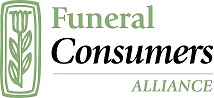 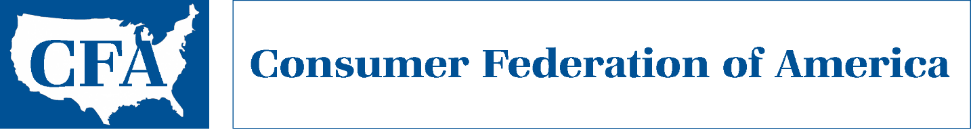 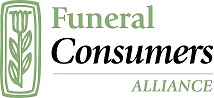 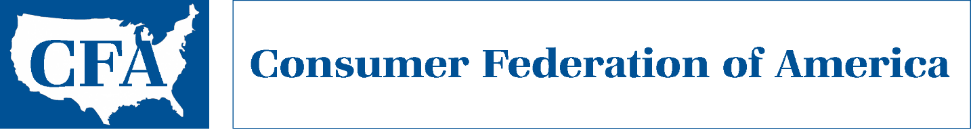 An Evaluation of Consumer Information Provided by State Funeral RegulatorsJoshua SlocumFuneral Consumers AllianceStephen BrobeckConsumer Federation of AmericaJune 2021Executive SummaryConsumers need good information about funeral homes that offer a variety of services which are relatively costly. State funeral service regulators are mandated to serve the public interest and are best equipped to provide consumers information about their rights, how to complain, and disciplinary actions. An evaluation of the consumer information on the websites of these state regulators found that only seven states provided excellent consumer information (earning an A grade) while 33 states (including DC) made available poor or no information (earning D or F grades). Funeral Consumers Alliance (FCA) and Consumer Federation of America (CFA) urge state funeral home regulators to improve the usefulness of consumer information made available on their websites.Importance of State Regulators Providing Consumer InformationConsumers who plan funerals, many of them bereaved, face numerous choices about specific services whose total cost can range from under $2,000 to well over $20,000. Yet, surveys have shown that most consumers have a poor understanding of their rights and smart shopping strategies. For example, an FCA/CFA survey of 2,000 representative adult Americans earlier this year revealed that only 25 percent knew that funeral homes were required to provide price quotes over the phone and in an itemized price list. Excluding Hawaii, all U.S. states and the District of Columbia have regulatory offices or boards that govern the commercial practice of funeral directing. Appendix A lists these regulatory agencies. The purpose of these regulatory bodies, according to the state laws that created them, is to protect the well-being of the public and consumers. States restrict the commercial practice of funeral directing to those who have demonstrated competency in the eyes of the state. In most states, licenses to practice are given only to those who have completed a two-year course of study in funeral directing and embalming, and who have passed an examination. The funeral regulators are also expected to investigate complaints against licensees and take disciplinary action where appropriate. 
Accordingly, states have a mandate to serve the public, and some states recognize this mandate by providing good information to consumers. These states accept responsibility for helping consumers make wise choices. The states do this by offering the public information on their legal rights when making final arrangements, by suggesting smart shopping strategies, by explaining how to file complaints, and by identifying funeral homes which have been subject to disciplinary actions. FCA and CFA evaluated the consumer information provided by state regulatory bodies on their websites. We examined the websites of the state funeral regulatory boards in all states (except Hawaii, which has no such board) and the District of Columbia. These websites ostensibly serve two audiences: the buyer of funeral services, and the professional provider. Consumer visitors are interested in learning about available options and the laws that protect the buyer’s interests. Professionals such as funeral directors seek information on requirements for licensure. We assessed each site’s usefulness to consumers, taking the point of view of the buyer, and imagining what he or she would find most useful. Criteria for AssessmentWe graded the consumer information provided by each state funeral regulatory board website on a scale from A (excellent) to F (poor). To achieve an A, a state funeral board website must include all of the following:A prominent link to consumer-focused information. This should be “top-level,” and intuitively labeled, not nested underneath a menu of choices unrelated to consumer information.An explanation of a consumer’s basic rights under the Federal Trade Commission’s “Funeral Rule.” This Rule, often mirrored by the state’s own requirements, gives consumers the right to choose services a la carte, receive price quotes by phone, and receive a printed itemized price list at a funeral home.An explanation of a consumer’s rights when buying a prepaid funeral. This should include an explanation of how much a consumer would be refunded if the contract is cancelled before death, or if the prepaid money is assigned to a new funeral home at the customer’s request.Other information about how consumers can optimize their purchase of funeral services, including links to the FTC website or publications on “Shopping for Funeral Services”.A prominent link to file a complaint.The ability to see whether a funeral home has been subject to disciplinary action by the regulatory body.Using these criteria, two researchers independently evaluated each website then compared notes to arrive at a final grade. Websites earning a grade of A included all of this information prominently presented under a consumer heading. Websites receiving a B included less of this information but under a prominent consumer heading, or they included good consumer information but under a less intuitive topic heading such as “resources.” Websites earning a grade of C contained less consumer information and it was usually not prominently featured. Websites receiving a D contained little consumer information, and what was offered is not labeled prominently, or they offered no consumer-specific information at all. Websites with an F included no consumer information labeled as such, did not include a link to file a complaint, and did not provide information on past disciplinary actions against funeral homes.  Some states only partially meet one or more of the six criteria above. Wisconsin, for example, publishes a consumer brochure on prepaid funerals. This is helpful, but it is missing the most important information: What percentage of prepaid money will be refunded to consumers, per state law, if they transfer or cancel their prepayment before death. Merely advising consumers to ask that question without telling consumers what the law entitles them to – as Wisconsin does – is not sufficient.State GradesThe majority of states did not meet our criteria for the minimum level of useful information for consumers. For this majority, the websites were designed primarily to serve funeral directors. It was easy to find information, such as the fee structure for initial and ongoing business licensing, but it was often not easy to find information relevant to the consumer (and in some cases, no such information was offered). Seven states (14%) received an A grade, five states (10%) a B grade, five states (10%) a C grade, 26 states (52%) a D grade, and seven states (14%) an F grade. Hawaii was excluded from this evaluation since it has no state regulatory body overseeing funeral homes. The state grades are listed below. Consumer Information Grades for State Funeral BureausModel Website ElementsWebsites that are most useful to consumers include the following elements:ease of use and clarity,an easy-to-use complaint form,complete information on disciplinary actions, advice on how to compare services and prices, and on consumer’s legal right to receive complete price disclosures, andrelevant information on a consumer’s rights when purchasing pre-need.The website of the Oregon Mortuary and Cemetery Board is a good example. The first screenshot shows the homepage. The consumer information is labeled plainly and placed prominently on the homepage. It includes links to consumer information on funeral planning, a complaint portal, and a link to past disciplinary actions. 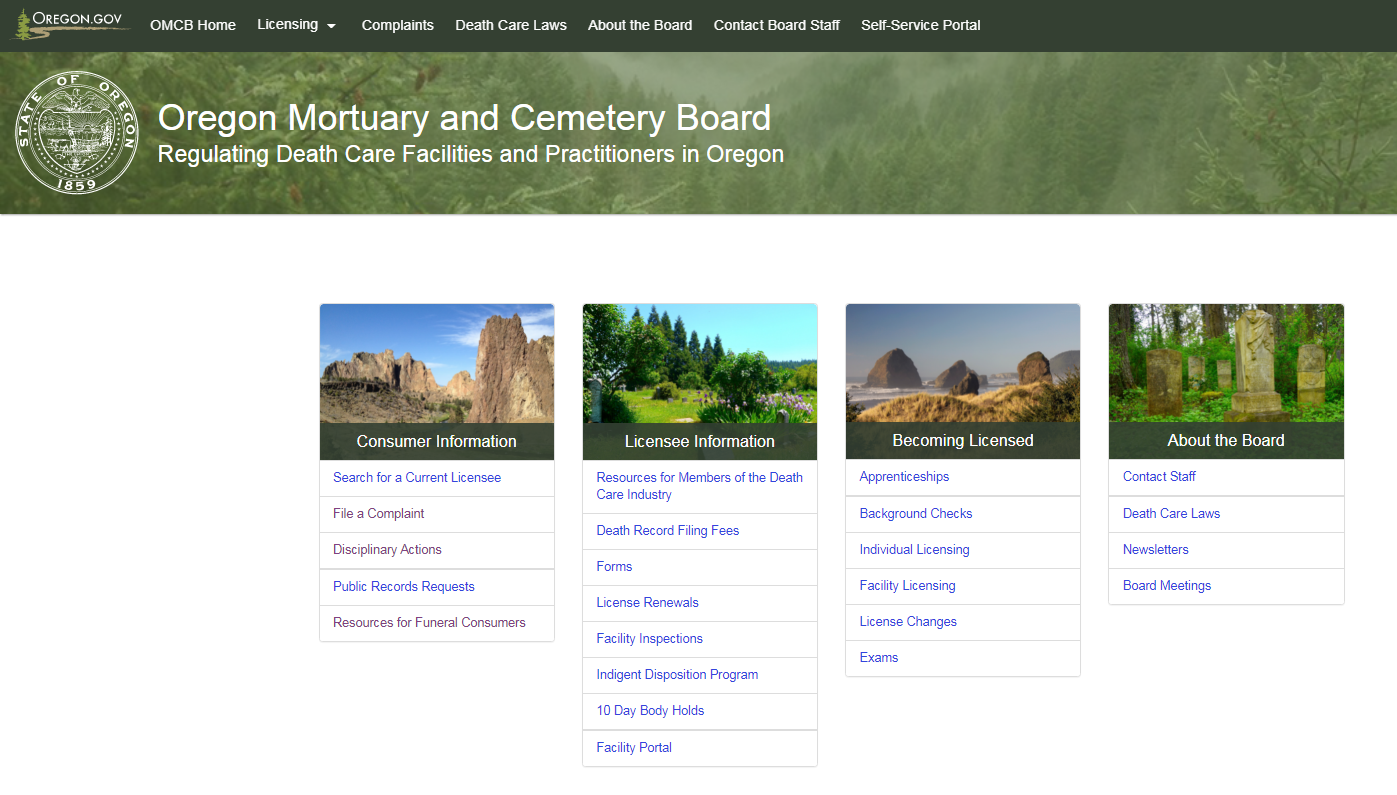 The second screenshot shows what a visitor finds when clicking the consumer information link. This “resources” section includes additional information of interest to consumers.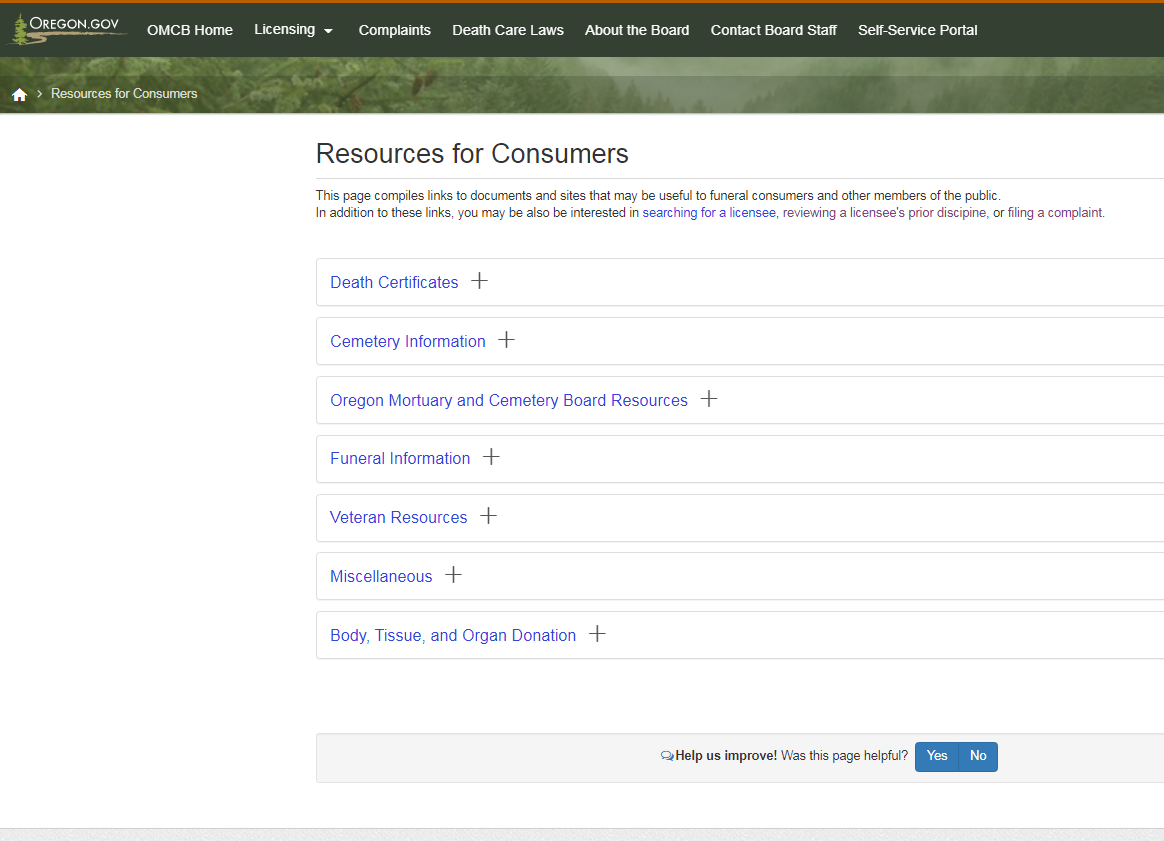 Arizona’s website also includes all the necessary elements presented in an easy-to-use manner. The first screenshot shows that the homepage includes two items useful to consumers: A static link labeled “consumers,” as well as a rotating display of images and links, one of which is labeled “consumer information.” Visitors following those links will find all of the pertinent consumer items discussed above (see second screenshot). 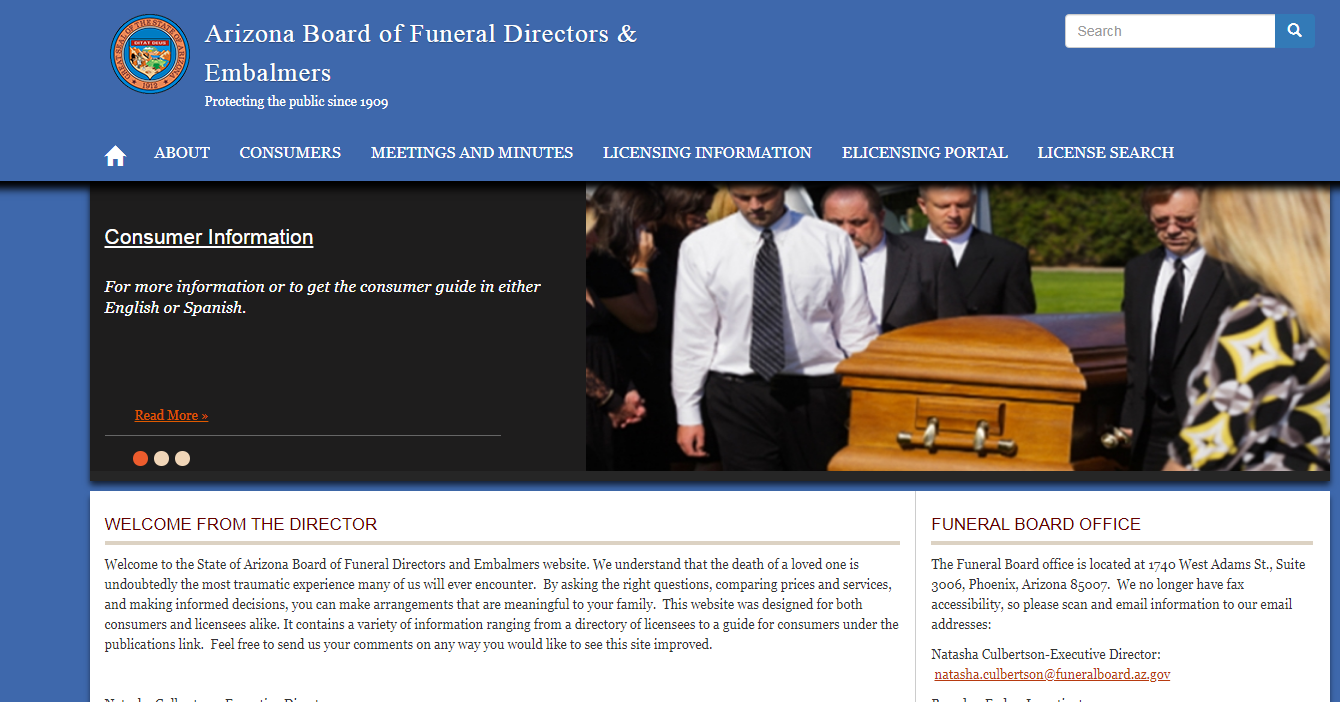 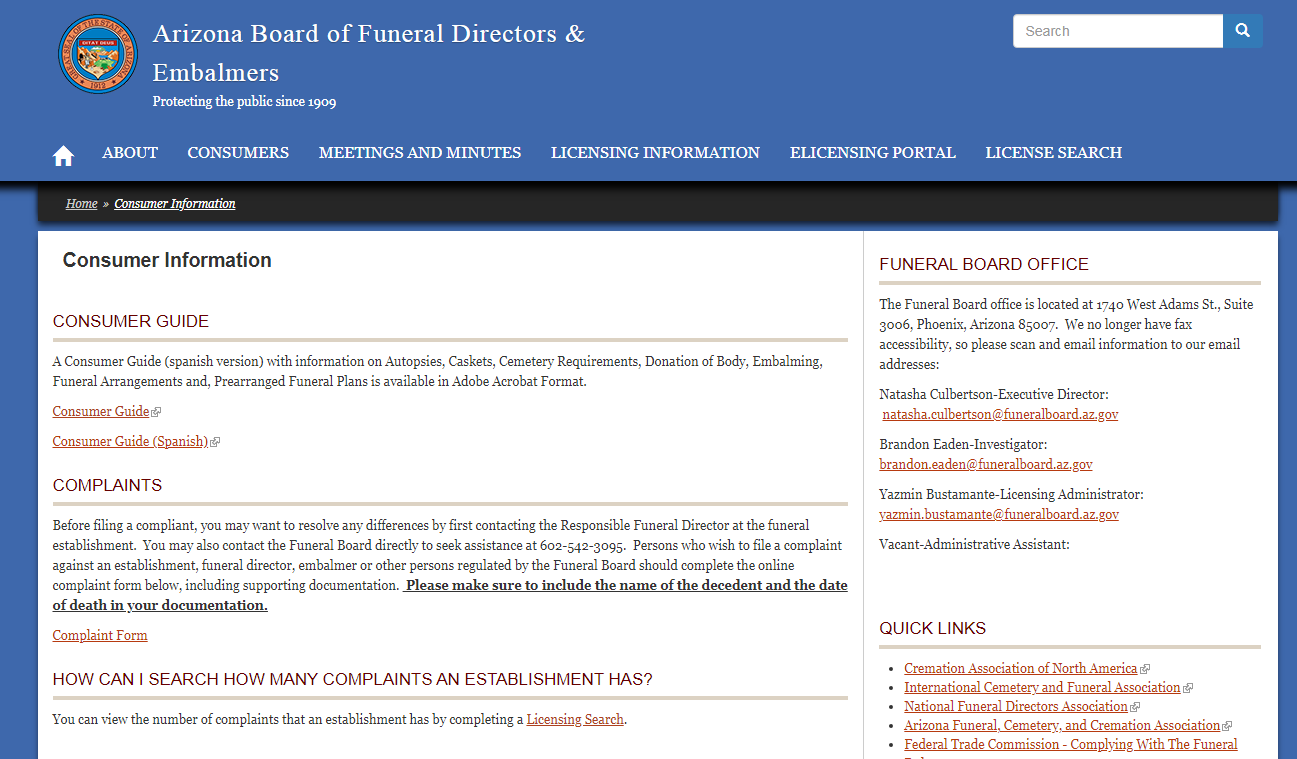 ConclusionTo state funeral home regulatory offices:  The Funeral Consumers Alliance and Consumer Federation of America urge all state funeral regulatory agencies to ensure that consumers have attractive, easily accessible, and useful information about planning and purchasing funeral services. A number of states have made access to this information a priority. FCA and CFA urge all states to make a strong commitment to providing consumer information. To consumers:  FCA and CFA urge consumers in those states with at least a B grade, who are planning a funeral, to consult the website of their state funeral agency for information. We also recommend consulting two publications:Funeral Consumers Alliance, Consumer Federation of America, Planning a Funeral:  5 Key TipsFederal Trade Commission, Shopping for Funeral ServicesAPPENDIX A: STATE FUNERAL REGULATORY GROUPSAlabama Board of Funeral ServiceAlaska Division of Occupational LicensingArizona State Board of Funeral Directors and EmbalmersArkansas State Board of Embalmers and Funeral DirectorsCalifornia Cemetery and Funeral BureauColorado Funeral Directors AssociationConnecticut Department of Public HealthDelaware Board of Funeral ServiceDistrict of Columbia Board of Funeral DirectorsFlorida Department of Financial servicesGeorgia Board of Funeral ServiceHawaii Sanitation BranchIdaho Board of MorticiansIllinois Professional services SectionIndiana State Board of Funeral and Cemetery ServiceIowa Board of Mortuary ScienceKansas State Board of Mortuary ArtsKentucky State Board of Funeral Directors and EmbalmersLouisiana State Board of Embalmers and Funeral DirectorsMaine Board of Funeral ServiceMaryland State Board of MorticiansMassachusetts Board of Embalming and Funeral ServiceMichigan Department of Licensing and Regulatory AffairsMinnesota Department of Health Mortuary Science SectionMississippi State Board of Funeral ServiceMissouri State Board of Embalmers and Funeral DirectorsMontana Board of Funeral ServiceNebraska Department of Health and Human Services Regulation and LicensureNevada State Funeral and Cemetery ServicesNew Hampshire Board of Registration of Funeral Directors and EmbalmersNew Jersey State Board of Mortuary ScienceNew Mexico Board of Funeral PracticeNew York Bureau of Funeral Directing, New York State Department of HealthNorth Carolina Board of Funeral ServiceNorth Dakota State Board of Funeral ServiceOhio Board of Embalmers and Funeral DirectorsOklahoma State Board of Embalmers and Funeral DirectorsOregon State Mortuary and Cemetery BoardPennsylvania State Board of Funeral DirectorsRhode Island Division of Professional RegulationSouth Carolina State Board of Funeral ServiceSouth Dakota Board of Funeral ServiceTennessee State Board of Funeral Directors and Embalmers and Burial ServicesTexas Funeral Service CommissionUtah Division of Occupational and Professional LicensingVermont Board of Funeral ServiceVirginia Board of Funeral Directors and EmbalmersWashington Board of Funeral Directors and EmbalmersWest Virginia Board of Funeral Service ExaminersWisconsin Department of Safety and Professional ServicesWyoming State Board of Funeral Service PractitionersABCArizonaNevadaFloridaCaliforniaOklahomaIllinoisKansasTennesseeLouisianaMinnesotaTexasNebraska New YorkWashingtonWisconsinOregonVirginiaDFAlabama AlaskaArkansas DelawareColoradoKentuckyConnecticutMassachusettsDistrict of Columbia North DakotaGeorgia PennsylvaniaIdahoUtahIndiana IowaMaine Maryland Michigan MississippiMissouriMontanaNew HampshireNew JerseyNew MexicoNorth CarolinaOhioRhode IslandSouth CarolinaSouth DakotaVermontWest VirginiaWyoming